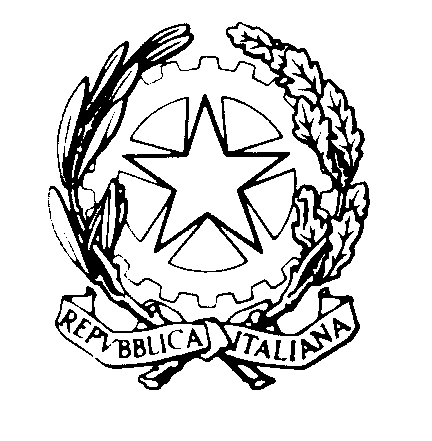 TRIBUNALE DI REGGIO CALABRIASEZIONE DEL DIBATTIMENTO                                                                             Al Segretario del Consiglio dell’Ordine degli Avvocati di Reggio CalabriaOggetto: UDIENZA COLLEGIALE DEL 24.11.2022 – COLLEGIO IORI-BERARDI- CERFEDASi comunicano le fasce orarie di trattazione dei processi dell’udienza indicata in oggetto per la cortese pubblicazione sul sito istituzionale del C.O.A., Si ringrazia. Reggio Calabria, 22.11.2022                                                       Il Presidente                                                                                                  dott.ssa Greta Iori n.  ordineoreR.G.N.R.R.G.T.19.301079/20191197/2022210.00322/20191303/2021311.001413/20171468/2021412.003321/2013 D.D.A.1965/2019514.004341/2021252/2022616.002764/2016267/2022